Приложение № 3Утвержденоприказом ГУУот 30 мая 2018 г. № 255-IПОЛОЖЕНИЕо выпускной квалификационной работе обучающихся по образовательным программам высшего образования – программам магистратуры в федеральном государственном бюджетном образовательном учреждении высшего образования «Государственный университет управления»      Согласовано:							      решением Ученого совета ГУУ							      29 мая 2018 г. (протокол № 11)Москва1. Общие положения1.1. Положение о выпускной квалификационной работе обучающихся по образовательным программам высшего образования - программам магистратуры в федеральном государственном бюджетном образовательном учреждении высшего образования «Государственный университет управления» (далее - Положение) устанавливает порядок подготовки и защиты выпускной квалификационной работы (далее - ВКР) обучающихся по образовательным программам высшего образования - программам магистратуры (далее - магистратура, образовательная программа подготовки магистров, магистерская программа) в федеральном государственном бюджетном образовательном учреждении высшего образования «Государственный университет управления» (далее - ГУУ, Университет). 1.2. Защита ВКР является формой государственной итоговой аттестации (далее - ГИА).Защита ВКР проводится на заседании Государственной экзаменационной комиссии (далее - ГЭК). 1.3. Требования к содержанию, структуре, объему ВКР, критерии оценки ВКР, правила подготовки к защите ВКР на основе специфики направления подготовки и образовательной программы подготовки магистров и форме ее представления устанавливаются методическими указаниями, которые разрабатываются выпускающими кафедрами применительно к соответствующей образовательной программе.1.4. ВКР выполняется в течение всего срока обучения в магистратуре в рамках самостоятельной работы и практик, предусмотренных образовательной программой подготовки магистров. 1.5. В ходе выполнения ВКР обучающийся должен продемонстрировать способность решать на современном уровне задачи профессиональной деятельности, опираясь на полученные углубленные знания, умения и навыки. ВКР должна свидетельствовать о способности и умении автора: -  проводить целенаправленное и планомерное исследование на актуальную тему; -  выявлять связь теории и практики в рамках определенной темы исследования; -  вести поиск необходимой для ответа на вопросы исследования информации, грамотно обосновывая использование различных видов источников информации; -  осуществлять обработку данных, анализировать полученные результаты и интерпретировать их в контексте поставленных исследовательских задач; -  излагать результаты исследовательской работы грамотно и логично, с соблюдением правил цитирования и указанием ссылок на труды других авторов; -  делать обоснованные выводы по результатам исследования, имеющие новизну и практическую значимость. 1.6. ВКР подлежит обязательному рецензированию. 1.7. Порядок работы ГЭК, порядок защиты ВКР и порядок апелляции результатов ГИА определяются локальными нормативными актами ГУУ.Приложение 3к ПоложениюФорма приказа об утверждении тем выпускных квалификационных работ и назначении научных руководителей ВКРМинистерство образования и науки Российской ФедерацииФедеральное государственное бюджетное образовательное учреждениевысшего образования«ГОСУДАРСТВЕННЫЙ УНИВЕРСИТЕТ УПРАВЛЕНИЯ»(ГУУ)ПРИКАЗ«___» __________ 20__ г.                                Москва                                                             № _____Об утверждении тем выпускных квалификационных работ иназначении научных руководителей выпускных квалификационных работ В соответствии с учебным планом на 20__/20__ учебный год п р и к а з ы в а ю: 1. Утвердить обучающимся _________ формы обучения по образовательной программе ____________________________ направления подготовки __________________ Института __________________________ темы выпускных квалификационных работ и назначить научных руководителей выпускных квалификационных работ:2. Контроль за исполнением настоящего приказа возложить на заведующего кафедрой ____________________________ ____________________ Института                                (название кафедры)                                                  (инициалы, фамилия)______________________________________.                                            (название института)                                                    Проект приказа вносит: заведующий кафедрой _____________ ____________ __________________       (подпись)                                  (инициалы, фамилия)Рассылка: институты, кафедры, УАПиРОП, ЮОПриложение 4к ПоложениюФорма титульного листа выпускной квалификационной работыМинистерство науки и высшего образования Российской ФедерацииФедеральное государственное бюджетное образовательное учреждениевысшего образования«ГОСУДАРСТВЕННЫЙ УНИВЕРСИТЕТ УПРАВЛЕНИЯ»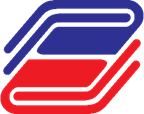 Выпускная квалификационная работаДопустить к защитеМосква – 20__Приложение 5к ПоложениюФорма аннотации выпускной квалификационной работыМинистерство науки и высшего образования Российской ФедерацииФедеральное государственное бюджетное образовательное учреждениевысшего образования«ГОСУДАРСТВЕННЫЙ УНИВЕРСИТЕТ УПРАВЛЕНИЯ»АННОТАЦИЯвыпускной квалификационной работыПриложение 6к ПоложениюФорма задания на выполнение выпускной квалификационной работыМинистерство науки и высшего образования Российской ФедерацииФедеральное государственное бюджетное образовательное учреждениевысшего образования«ГОСУДАРСТВЕННЫЙ УНИВЕРСИТЕТ УПРАВЛЕНИЯ»ЗАДАНИЕна выполнение выпускной квалификационной работы Тема выпускной квалификационной работы:Структура выпускной квалификационной работы, сроки выполнения её основных разделов:Перечень графического материала:1)_____________________________________________________________________2)_____________________________________________________________________3)_____________________________________________________________________4)_____________________________________________________________________5)_____________________________________________________________________Приложение 7к ПоложениюОформление списка использованной литературыТребования к оформлению основных и дополнительных источников литературы по российскому стандартуКнига с указанием одного, двух и трех авторов. Фамилия И.О. одного автора (или первого) Название книги: сведения, относящиеся к заглавию (то есть сборник, руководство, монография, учебник и т.д.) / И.О. Фамилия одного (или первого), второго, третьего авторов; сведения о редакторе, составителе, переводчике. – Сведения о переиздании, например,: 4-е изд., доп. и перераб.). – Место издания : Издательство, год издания. – количество страниц. Пример: Орлов А.И. Организационно-экономическое моделирование: теория принятия решений : учебник / А.И. Орлов. – М. : КНОРУС, 2011. – 568 с. Книги, имеющие более трех авторов. Коллективные монографии. Название книги: сведения относящиеся к заглавию / И.О. Фамилия одного автора с добавлением слов [и др.] ; сведения о редакторе, составителе, переводчике. сведения о произведении (например: 4-е изд., доп. и перераб.). - Место издания : Издательство, год издания. – количество страниц. Пример: Методы организации и управления конкурентоспособным производством : Монография / Ю.В. Мишин [и др.] ; Под общ. ред. Ю.В. Мишина. – М: ОАО «Институт микроэкономики», 2011. – 366 с. Сборник статей, официальных материалов. Айвазян С.А. Байесовский подход в эконометрическом анализе // Прикладная эконометрика. 2008. – №1(9). - С. 93–130. Многотомное издание. Том из многотомного издания Пример: Толковый словарь русского языка : в 4 т. / под ред. Д.Н. Ушакова. – М. : Астрель, 2000. – 4 т. Материалы конференций, совещаний, семинаров Заглавие книги : сведения о конференции, дата и год проведения / Наименование учреждения или организации (если название конференции без указания организации или учреждения является неполным); сведения о редакторе, составителе, переводчике. – Город : Издательство, год издания. – Количество страниц. Пример: Международная коммуникация : тез. докл. и сообщ. Сиб.-фр. Семинар (Иркутск, 15-17 сент. 1993 г.). – Иркутск : ИГПИИЯ, 1993. – 158 с. …из книг (сборников) Фамилия И.О. одного автора (или первого). Заглавие статьи : сведения, относящиеся к заглавию / И.О. Фамилия одного (или первого), второго и третьего авторов // Заглавие документа : сведения относящиеся к заглавию/ сведения о редакторе, составителе, переводчике. – Место издания, год издания. – Первая и последняя страницы статьи. Пример: Друкер П. Эффективное решение / П. Друкер // Эффективное принятие решений / Пер. с англ. – М.: Альпина Бизнес Букс, 2006. – C.9-26. Если авторов более трех… Заглавие статьи / И.О. Фамилия первого автора [и др.] // Заглавие документа: сведения, относящиеся к заглавию/ сведения о редакторе, составителе, переводчике. – Место издания, год издания. – Первая и последняя страницы статьи. Пример: Скрытые ловушки процесса принятия решения // Хэммонд Дж.С. [и др.] Эффективное принятие решений / Пер. с англ. – М.: Альпина Бизнес Букс, 2006. – C.136-158. …из журналов При описании статей из журналов приводятся автор статьи, название статьи, затем ставятся две косые черты (//), название журнала, через точку-тире (.–) год, номер журнала честь, том, выпуск, страницы, на которых помещена статья. При указании года издания, номера журнала используют арабские цифры. Если один автор: Пример: Балашова Н. Управление операционным риском : анализ современных тенденций // Рынок ценных бумаг. – 2001.- №7(190). – С. 68-70. Если 2-3 автора: Пример: Шогенов А.Г. Медико-психологический мониторинг / А.Г. Шогенов, А.М. Муртазов, А.А. Эльгаров // Медицина труда и промышленная экология. – 2010. - №9. – С.7-13 Описание электронных ресурсов Твердый носитель Фамилия И.О. автора (если указаны). Заглавие (название) издания [Электронный ресурс]. – Место издания : Издательство, год издания. – Сведения о носителе (CD-R, DVD-R). Сетевой электронный ресурс Фамилия И.О. автора (если указаны). Название ресурса [Электронный ресурс]. – Место издания: Издательство, год издания (если указаны). – адрес локального сетевого ресурса (дата просмотра сайта или последняя модификация документа). Пример: Белоус Н.А. Прагматическая реализация коммуникативных стратегий в конфликтном дискурсе // Мир лингвистики и коммуникации: электронный научный журнал. — 2006. — № 4 [Электронный ресурс]. URL: http://www.tverlingua.by.ru/archive/005/5_3_1.htm (дата обращения: 5.12.2007).Требования к оформлению основных и дополнительных источников литературы по западному стандарту Книга: Armitage, G.C. Development of classification system for periodontal diseases and conditions / G.C. Armitage // Ann. Periodontal. – 1999. - №1. – P. 1-6.         Глава в книге (сборнике): Eggertsson, Thrainn (1996), A Note on the Economics of Institutions, in: Alston, Lee J., Eggertsson, Thrainn and Douglass C. North (eds.). Empirical Studies in Institutional Change. Cambridge: Cambridge University Press, p. 6-24. Статья в журнале: Hahn, Frank. The Next Hundred Years. Economic Journal, January, 1991, 101 (404) - pp. 47-50.Приложение 8к ПоложениюОбразец оформления списка сокращенийПриложение 9к ПоложениюОбразец последнего листа выпускной квалификационной работы Выпускная квалификационная работа выполнена мной самостоятельно. Использованные в работе материалы из опубликованной литературы и других источников имеют ссылки на них. Проверка в системе «Антиплагиат» мною выполнена. Уровень заимствований со ссылками составляет _______ %.______________ _______________________(подпись)               (Фамилия, Имя, Отчество)«___ »_______________________ 20__ г.Приложение 10к ПоложениюФорма отзыва научного руководителя на выпускную квалификационную работу Министерство науки и высшего образования Российской ФедерацииФедеральное государственное бюджетное образовательное учреждениевысшего образования«ГОСУДАРСТВЕННЫЙ УНИВЕРСИТЕТ УПРАВЛЕНИЯ»ОТЗЫВ НАУЧНОГО РУКОВОДИТЕЛЯНА ВЫПУСКНУЮ КВАЛИФИКАЦИОННУЮ РАБОТУПриложение 11к ПоложениюОсновные требования, предъявляемые к оформлениювыпускной квалификационной работы1. Выпускная квалификационная работа оформляется в соответствии с ГОСТ 7.32 – 2001 (Отчет о научно-исследовательской работе); ГОСТ Р 7.0.7–2009 Статьи в журналах и сборниках. Издательское оформление; ГОСТ Р 7.0.5–2008 (Библиографическая ссылка. Общие требования и правила составления); ГОСТ 7.1 - 2003 (Библиографическая запись. Библиографическое описание. Общие требования и правила составления); ГОСТ 7.80-2000 (Библиографическая запись. Заголовок. Общие требования и правила составления), ГОСТ 7.82–2001 (Библиографическая запись. Библиографическое описание электронных ресурсов. Общие требования и правила составления); ГОСТ 7.0.12–2011 (Библиографическая запись. Сокращение слов и словосочетаний на русском языке. Общие требования и правила). 2. К защите принимается сброшюрованная в специальной папке или переплетенная в прошитую коленкоровую обложку ВКР в одном экземпляре. 3. ВКР выполняется любым печатным способом с использованием принтера на одной стороне листа белой односортной бумаги формата А4 через полтора интервала (допускается представлять таблицы и иллюстрации на листах формата А3); при печати используется шрифт черного цвета в текстовом редакторе Microsoft Word – Times New Roman Cyr, размер шрифта (кегель) – 14, выравнивание по ширине; размер, правового поля текста страницы – не менее 10 мм, верхнего – не менее 20 мм, левого - не менее 20мм и нижнего – не менее 20 мм; каждая страница должна содержать 27-30 строк по 60-65 знаков в строке; абзац должен начинаться с красной строки (отступ – 12,7 мм). 4. Страницы ВКР подлежат нумерации арабскими цифрами в нижней части листа по центру. Нумерация выполняется сквозной – от титульного до последнего листа работы, начиная с «Введения». 5. Новый раздел (введение, заключение, главы, список использованных источников и литературы, приложения) начинается с новой страницы; параграфы на составные части не подразделяются. 6. Названия разделов, а также «Введение», «Заключение», «Список использованных источников и литературы» печатаются заглавными литерами жирным шрифтом, по центру строки. 7. Представленные в тексте ВКР таблицы размещаются на одном листе, без переносов, непосредственно после текста, в котором они упоминаются впервые, или на следующей странице. Таблицы нумеруются арабскими цифрами сквозной нумерации в пределах всей работы. Каждая таблица должна иметь номер и заголовок. Заголовок и слово «Таблица» начинаются с прописной буквы. Название таблицы помещается над таблицей слева, без абзацного отступа в одну строку с ее номером через тире. На все таблицы даются в работе ссылки. При ссылке следует писать слово «таблица» с указанием ее номера. 8. Иллюстративный материал (рисунки) помещается по ходу текста сразу за ссылкой на него, или на следующей странице с соблюдением порядковой нумерации. 9. Графики, диаграммы, схемы и другой графический материал оформляются только как рисунки и имеют порядковый номер и подрисуночные подписи. Подрисуночные подписи и слово «Рисунок» начинаются с прописной буквы. Рисунки имеют сквозную нумерацию арабскими цифрами. Номер и название рисунка помещается внизу рисунка с выравниванием влево, без абзацного отступа в одну строку с ее номером через тире. 10. Формулы располагают отдельными строками посередине листа или внутри текстовых строк. 11. ВКР содержит библиографические ссылки на использованную научную литературу и источники. По месту расположения библиографические ссылки являются внутритекстовыми, помещенными в тексте работы. Для связи библиографических ссылок с текстом документа используется знак отсылки, которую в тексте документа заключают в квадратные скобки с указанием порядкового номера источника из списка использованных источников и литературы и номера его страницы. 12. Приложения начинаются с новой страницы в порядке появления ссылок на них в тексте, и иметь заголовок с указанием слова Приложение, его порядкового номера и названия. Приложения не входят в установленный объем ВКР, но подлежат нумерации страниц. Приложение 12к ПоложениюФорма рецензии на выпускную квалификационную работу РЕЦЕНЗИЯ
на выпускную квалификационную работуПриложение 13к ПоложениюФорма акта о внедрении результатов выпускной квалификационной работыУТВЕРЖДАЮ(руководитель)(наименование организации)_________ /_______________________     (подпись)	       (Ф.И.О.) «___»  ________20___ г.М. П.АКТ
о внедрении результатов выпускной квалификационной работына тему ___________________________________________________________(название выполненной выпускной квалификационной работы)по направлению подготовки __________________________________________				              (код и наименование направления подготовки)образовательная программа___________________________________________      (наименование образовательной программы)выполненную______________________________________________________(Фамилия, Имя, Отчество обучающегося)Приложение 14к ПоложениюФорма титульного листа раздаточного (иллюстрационного) материала к выпускной квалификационной работеМинистерство науки и высшего образования Российской ФедерацииФедеральное государственное бюджетное образовательное учреждениевысшего образования«ГОСУДАРСТВЕННЫЙ УНИВЕРСИТЕТ УПРАВЛЕНИЯ»Раздаточный (иллюстрационный) материалк выпускной квалификационной работеМосква – 20__№ п.п.Ф.И.О. обучающегося Тема выпускной квалификационной работы Ученая степень, ученое звание, должность,Ф.И.О. научного руководителяПроректор___________________________ /__________________/Согласовано: директор Института ________ ____________ ______________ (подпись)                    (инициалы, фамилия)начальник Управления академической политики и реализации образовательных программ____________ _____________ (подпись)                    (инициалы, фамилия)начальник Юридического отдела____________ _____________ (подпись)                  (инициалы, фамилия)начальник Управления делами_____________ _____________ (подпись)                      (инициалы, фамилия)ИнститутКафедра(тема выпускной квалификационной работы)(тема выпускной квалификационной работы)(тема выпускной квалификационной работы)(тема выпускной квалификационной работы)(тема выпускной квалификационной работы)(тема выпускной квалификационной работы)Направление подготовкиНаправление подготовки(код)(код)(код)(наименование)(наименование)Образовательная программаОбразовательная программа(название образовательной программы)(название образовательной программы)(название образовательной программы)(название образовательной программы)(название образовательной программы)ОбучающийсяОбучающийся(подпись)(Фамилия и Инициалы)(Фамилия и Инициалы)(Фамилия и Инициалы)Научный руководитель ВКРНаучный руководитель ВКР(подпись)(ученая степень, звание, Фамилия и Инициалы)(ученая степень, звание, Фамилия и Инициалы)(ученая степень, звание, Фамилия и Инициалы)КонсультантКонсультант(подпись)(ученая степень, звание, Фамилия и Инициалы)(ученая степень, звание, Фамилия и Инициалы)(ученая степень, звание, Фамилия и Инициалы)НормоконтролерНормоконтролер(подпись)(ученая степень, звание, Фамилия и Инициалы)(ученая степень, звание, Фамилия и Инициалы)(ученая степень, звание, Фамилия и Инициалы)РецензентРецензент(подпись)(ученая степень, звание, Фамилия и Инициалы)(ученая степень, звание, Фамилия и Инициалы)(ученая степень, звание, Фамилия и Инициалы)Научный руководитель образовательной программыНаучный руководитель образовательной программы(подпись)(ученая степень, звание, Фамилия и Инициалы)«____»_______________________20___г.Заведующий кафедройЗаведующий кафедрой(подпись)(ученая степень, звание, Фамилия и Инициалы)«____»_______________________20___г.обучающегося(Фамилия, Имя, Отчество)(Фамилия, Имя, Отчество)(Фамилия, Имя, Отчество)(Фамилия, Имя, Отчество)(Фамилия, Имя, Отчество)(Фамилия, Имя, Отчество)(Фамилия, Имя, Отчество)(Фамилия, Имя, Отчество)Тема выпускной квалификационной работы:Тема выпускной квалификационной работы:Тема выпускной квалификационной работы:Тема выпускной квалификационной работы:Тема выпускной квалификационной работы:Тема выпускной квалификационной работы:Тема выпускной квалификационной работы:утверждена приказом ГУУ отутверждена приказом ГУУ от«»20_____г.№1. Объект исследования2. Предмет исследования3. Цель исследования4. Задачи исследования5. Краткое изложение основного содержания выпускной квалификационной работы:5. Краткое изложение основного содержания выпускной квалификационной работы:6. Характер выпускной квалификационной работы:6. Характер выпускной квалификационной работы:7. Использованные в выпускной квалификационной работе инструментальные средства:7. Использованные в выпускной квалификационной работе инструментальные средства:8. Элементы научной новизны выпускной квалификационной работы:8. Элементы научной новизны выпускной квалификационной работы:9. Практическая значимость выполненной выпускной квалификационной работы:9. Практическая значимость выполненной выпускной квалификационной работы:________________________________________________________________________________________________________________________________________________________10. Объем и структура выпускной квалификационной работы:10. Объем и структура выпускной квалификационной работы:Объем текстовой части работы:(количество штук)в том числе:введение(количество страниц)основная часть(количество страниц)заключение(количество страниц)Приложения:(количество страниц)Количество рисунков:(количество штук)Количество таблиц:(количество штук)Библиография:(количество наименований)в том числе:нормативные документы(количество наименований)интернет-ресурсы(количество наименований)зарубежные издания(количество наименований)Работа представлена к защите«»20_____г.Автор выпускной квалификационной работыАвтор выпускной квалификационной работыАвтор выпускной квалификационной работы(подпись)(Фамилия, Инициалы)Научный руководитель выпускной квалификационной работыНаучный руководитель выпускной квалификационной работыНаучный руководитель выпускной квалификационной работы(подпись)(Фамилия, Инициалы)Научный руководитель образовательной программы Научный руководитель образовательной программы Научный руководитель образовательной программы (подпись)(Фамилия, Инициалы)Заведующий кафедрой ________________________________________________________Заведующий кафедрой ________________________________________________________Заведующий кафедрой ________________________________________________________(подпись)(Фамилия, Инициалы)УТВЕРЖДАЮУТВЕРЖДАЮУТВЕРЖДАЮЗаведующий кафедройЗаведующий кафедройЗаведующий кафедрой(подпись)(Фамилия, Инициалы)«___»______________20___ г.«___»______________20___ г.«___»______________20___ г.ОбучающемусяОбучающемуся(Фамилия, Имя, Отчество)(Фамилия, Имя, Отчество)(Фамилия, Имя, Отчество)(Фамилия, Имя, Отчество)Направление подготовкиНаправление подготовки(код)(наименование)(наименование)Образовательная программаОбразовательная программаформа обученияформа обучения(курс, номер группы)(очная/ очно-заочная/ заочная)утверждена приказом ректора/ проректора ГУУ от«____» ____________ 20___г.  № ___Срок представления работы к защите«____» ____________ 20___г.Объект исследования:Предмет исследования:Цель работы:Задачи выпускной квалификационной работы:Основные источники и литература:Материалы с места практики:№ п/пНаименование основных разделов%СрокиВведение, библиографияЗаключениеИТОГО100Научный руководитель ВКР_____________________(подпись)________________________________(Фамилия, Инициалы)« _____» ____________________ 20___г.« _____» ____________________ 20___г.Научный руководитель ОП_____________________(подпись)______________________________(Фамилия, Инициалы)« _____» ____________________ 20___г.« _____» ____________________ 20___г.Заведующий кафедрой_____________________(подпись)________________________________(Фамилия, Инициалы)« _____» ____________________ 20___г.« _____» ____________________ 20___г.Задание принял к исполнению обучающийся_____________________(подпись)________________________________(Фамилия, Инициалы)« _____» ____________________ 20___г.« _____» ____________________ 20___г.Список сокращенийСписок сокращенийАН РФ Академия наук РФ АРМ автоматизированное рабочее место АУП административно-управленческий персонал Вест. МГУ журнал «Вестник Московского Университета». Серия «Право» ВВП валовый внутренний продукт ВНИИДАД Всероссийский научно-исследовательский институт документоведения и архивного дела ГД РФ Государственная Дума РФ ГК РФ Гражданский кодекс РФ ГСДОУ Государственная система документационного обеспечения управленияД. дело ЕАСТ Европейская ассоциация свободной торговли ЕОК Европейская организация по качеству ЕС Европейский союз ЕСОМАР Европейское общество общественного мнения и маркетинговых исследований ЕСО Международная организация по стандартизации ИПС информационно-поисковая система Л. лист М., СПб. сокращения от «Москва», «Санкт-Петербург». МБТ Московское бюро труда МИС маркетинговая информационная система Минюст Министерство юстиции РФ МОТ Международная организация труда МТП Международная торговая палата МУП муниципальное унитарное предприятие НДС налог на добавленную стоимость НИОКР научно-исследовательские и опытно-конструкторские работы ООН Организация Объединенных Наций Оп. опись ОРД организационно-распорядительная документация ППП пакет прикладных программ ПСЗ полное собрание законов С. страница (не «стр.»). СМИ средства массовой информации СПП Собрание постановлений Правительства ТК РФ Трудовой кодекс РФ ТНВЭД товарная номенклатура внешнеэкономической деятельности ТНК транснациональная корпорация УСД унифицированная система документации Ф. фонд Факс. изд. факсимильное издание Отпечатано вэкземпляр___БиблиографиянаименованийОбучающегося(Фамилия, Имя, Отчество)(Фамилия, Имя, Отчество)(Фамилия, Имя, Отчество)(Фамилия, Имя, Отчество)Код и наименование направления подготовкиКод и наименование направления подготовкиКод и наименование направления подготовкиКод и наименование направления подготовкиКод и наименование направления подготовкиОбразовательная программаОбразовательная программаОбразовательная программаТема работы1. Актуальность темы1. Актуальность темы2. Степень теоретической изученности проблемы2. Степень теоретической изученности проблемы2. Степень теоретической изученности проблемы2. Степень теоретической изученности проблемы2. Степень теоретической изученности проблемы2. Степень теоретической изученности проблемы(справочно: тема раскрыта не полностью, структура изложения не последовательна; тема раскрыта, изложение описательное со ссылками на источники; проблема изложена с систематизацией точек зрения авторов и выделением научных направлений; тема глубоко изучена и раскрыта с изложением собственной позиции, обобщением отечественного и зарубежного опыта и др.)(справочно: тема раскрыта не полностью, структура изложения не последовательна; тема раскрыта, изложение описательное со ссылками на источники; проблема изложена с систематизацией точек зрения авторов и выделением научных направлений; тема глубоко изучена и раскрыта с изложением собственной позиции, обобщением отечественного и зарубежного опыта и др.)(справочно: тема раскрыта не полностью, структура изложения не последовательна; тема раскрыта, изложение описательное со ссылками на источники; проблема изложена с систематизацией точек зрения авторов и выделением научных направлений; тема глубоко изучена и раскрыта с изложением собственной позиции, обобщением отечественного и зарубежного опыта и др.)(справочно: тема раскрыта не полностью, структура изложения не последовательна; тема раскрыта, изложение описательное со ссылками на источники; проблема изложена с систематизацией точек зрения авторов и выделением научных направлений; тема глубоко изучена и раскрыта с изложением собственной позиции, обобщением отечественного и зарубежного опыта и др.)(справочно: тема раскрыта не полностью, структура изложения не последовательна; тема раскрыта, изложение описательное со ссылками на источники; проблема изложена с систематизацией точек зрения авторов и выделением научных направлений; тема глубоко изучена и раскрыта с изложением собственной позиции, обобщением отечественного и зарубежного опыта и др.)(справочно: тема раскрыта не полностью, структура изложения не последовательна; тема раскрыта, изложение описательное со ссылками на источники; проблема изложена с систематизацией точек зрения авторов и выделением научных направлений; тема глубоко изучена и раскрыта с изложением собственной позиции, обобщением отечественного и зарубежного опыта и др.)(справочно: тема раскрыта не полностью, структура изложения не последовательна; тема раскрыта, изложение описательное со ссылками на источники; проблема изложена с систематизацией точек зрения авторов и выделением научных направлений; тема глубоко изучена и раскрыта с изложением собственной позиции, обобщением отечественного и зарубежного опыта и др.)3. Степень самостоятельности выполнения работы3. Степень самостоятельности выполнения работы3. Степень самостоятельности выполнения работы3. Степень самостоятельности выполнения работы3. Степень самостоятельности выполнения работы3. Степень самостоятельности выполнения работы4. Полнота использования источников отечественной и зарубежной литературы по теме исследования ________________________________________________________________4. Полнота использования источников отечественной и зарубежной литературы по теме исследования ________________________________________________________________4. Полнота использования источников отечественной и зарубежной литературы по теме исследования ________________________________________________________________4. Полнота использования источников отечественной и зарубежной литературы по теме исследования ________________________________________________________________4. Полнота использования источников отечественной и зарубежной литературы по теме исследования ________________________________________________________________4. Полнота использования источников отечественной и зарубежной литературы по теме исследования ________________________________________________________________4. Полнота использования источников отечественной и зарубежной литературы по теме исследования ________________________________________________________________5. Характеристика использования в работе современных методов научных исследований, инструментария математики, математического моделирования, расчетов, статистики, пакетов специальных прикладных программ и т.п. _________________________________5. Характеристика использования в работе современных методов научных исследований, инструментария математики, математического моделирования, расчетов, статистики, пакетов специальных прикладных программ и т.п. _________________________________5. Характеристика использования в работе современных методов научных исследований, инструментария математики, математического моделирования, расчетов, статистики, пакетов специальных прикладных программ и т.п. _________________________________5. Характеристика использования в работе современных методов научных исследований, инструментария математики, математического моделирования, расчетов, статистики, пакетов специальных прикладных программ и т.п. _________________________________5. Характеристика использования в работе современных методов научных исследований, инструментария математики, математического моделирования, расчетов, статистики, пакетов специальных прикладных программ и т.п. _________________________________5. Характеристика использования в работе современных методов научных исследований, инструментария математики, математического моделирования, расчетов, статистики, пакетов специальных прикладных программ и т.п. _________________________________5. Характеристика использования в работе современных методов научных исследований, инструментария математики, математического моделирования, расчетов, статистики, пакетов специальных прикладных программ и т.п. _________________________________6. Оценка новизны проведенного исследования (оригинальность идей, новизна авторского алгоритма (авторской методики), научный вклад автора в решение проблемы____________________________________________________________________________6. Оценка новизны проведенного исследования (оригинальность идей, новизна авторского алгоритма (авторской методики), научный вклад автора в решение проблемы____________________________________________________________________________6. Оценка новизны проведенного исследования (оригинальность идей, новизна авторского алгоритма (авторской методики), научный вклад автора в решение проблемы____________________________________________________________________________6. Оценка новизны проведенного исследования (оригинальность идей, новизна авторского алгоритма (авторской методики), научный вклад автора в решение проблемы____________________________________________________________________________6. Оценка новизны проведенного исследования (оригинальность идей, новизна авторского алгоритма (авторской методики), научный вклад автора в решение проблемы____________________________________________________________________________6. Оценка новизны проведенного исследования (оригинальность идей, новизна авторского алгоритма (авторской методики), научный вклад автора в решение проблемы____________________________________________________________________________6. Оценка новизны проведенного исследования (оригинальность идей, новизна авторского алгоритма (авторской методики), научный вклад автора в решение проблемы____________________________________________________________________________7. Апробация основных положений и результатов работы, в том числе подготовка научной публикации по теме исследования, участие с докладом в научной/ научно-практической конференции____________________________________________________7. Апробация основных положений и результатов работы, в том числе подготовка научной публикации по теме исследования, участие с докладом в научной/ научно-практической конференции____________________________________________________7. Апробация основных положений и результатов работы, в том числе подготовка научной публикации по теме исследования, участие с докладом в научной/ научно-практической конференции____________________________________________________7. Апробация основных положений и результатов работы, в том числе подготовка научной публикации по теме исследования, участие с докладом в научной/ научно-практической конференции____________________________________________________7. Апробация основных положений и результатов работы, в том числе подготовка научной публикации по теме исследования, участие с докладом в научной/ научно-практической конференции____________________________________________________7. Апробация основных положений и результатов работы, в том числе подготовка научной публикации по теме исследования, участие с докладом в научной/ научно-практической конференции____________________________________________________7. Апробация основных положений и результатов работы, в том числе подготовка научной публикации по теме исследования, участие с докладом в научной/ научно-практической конференции____________________________________________________8. Практическая значимость полученных результатов исследования__________________8. Практическая значимость полученных результатов исследования__________________8. Практическая значимость полученных результатов исследования__________________8. Практическая значимость полученных результатов исследования__________________8. Практическая значимость полученных результатов исследования__________________8. Практическая значимость полученных результатов исследования__________________8. Практическая значимость полученных результатов исследования______________________________________________________________________________________________________________________________________________________________________________________________________________________________________________________________________________________________________________________________________________________________________________________________________________________________________________________________________________________________________________________________________________________________________9. Оценка уровня профессиональной подготовленности выпускника9. Оценка уровня профессиональной подготовленности выпускника9. Оценка уровня профессиональной подготовленности выпускника9. Оценка уровня профессиональной подготовленности выпускника9. Оценка уровня профессиональной подготовленности выпускника9. Оценка уровня профессиональной подготовленности выпускника9. Оценка уровня профессиональной подготовленности выпускника10. Общее заключение по выпускной квалификационной работе10. Общее заключение по выпускной квалификационной работе10. Общее заключение по выпускной квалификационной работе10. Общее заключение по выпускной квалификационной работе10. Общее заключение по выпускной квалификационной работе10. Общее заключение по выпускной квалификационной работе10. Общее заключение по выпускной квалификационной работе(справочно: в выводах научный руководитель свидетельствует качество теоретической и практической подготовки выпускника, подготовленность к основным направлениям профессиональной деятельности по образовательной программе, высказывает мнение о возможности допуска выпускника к защите выпускной квалификационной работы с указанием предварительной оценки и др.)(справочно: в выводах научный руководитель свидетельствует качество теоретической и практической подготовки выпускника, подготовленность к основным направлениям профессиональной деятельности по образовательной программе, высказывает мнение о возможности допуска выпускника к защите выпускной квалификационной работы с указанием предварительной оценки и др.)(справочно: в выводах научный руководитель свидетельствует качество теоретической и практической подготовки выпускника, подготовленность к основным направлениям профессиональной деятельности по образовательной программе, высказывает мнение о возможности допуска выпускника к защите выпускной квалификационной работы с указанием предварительной оценки и др.)(справочно: в выводах научный руководитель свидетельствует качество теоретической и практической подготовки выпускника, подготовленность к основным направлениям профессиональной деятельности по образовательной программе, высказывает мнение о возможности допуска выпускника к защите выпускной квалификационной работы с указанием предварительной оценки и др.)(справочно: в выводах научный руководитель свидетельствует качество теоретической и практической подготовки выпускника, подготовленность к основным направлениям профессиональной деятельности по образовательной программе, высказывает мнение о возможности допуска выпускника к защите выпускной квалификационной работы с указанием предварительной оценки и др.)(справочно: в выводах научный руководитель свидетельствует качество теоретической и практической подготовки выпускника, подготовленность к основным направлениям профессиональной деятельности по образовательной программе, высказывает мнение о возможности допуска выпускника к защите выпускной квалификационной работы с указанием предварительной оценки и др.)(справочно: в выводах научный руководитель свидетельствует качество теоретической и практической подготовки выпускника, подготовленность к основным направлениям профессиональной деятельности по образовательной программе, высказывает мнение о возможности допуска выпускника к защите выпускной квалификационной работы с указанием предварительной оценки и др.)Научный руководитель выпускной квалификационной работыНаучный руководитель выпускной квалификационной работыНаучный руководитель выпускной квалификационной работыНаучный руководитель выпускной квалификационной работыНаучный руководитель выпускной квалификационной работыНаучный руководитель выпускной квалификационной работыНаучный руководитель выпускной квалификационной работыНаучный руководитель выпускной квалификационной работыНаучный руководитель выпускной квалификационной работыНаучный руководитель выпускной квалификационной работы(ученая степень, звание, должность и место работы)(ученая степень, звание, должность и место работы)(ученая степень, звание, должность и место работы)(ученая степень, звание, должность и место работы)(ученая степень, звание, должность и место работы)(подпись)(подпись)(инициалы, фамилия)«»20_____г.20_____г.20_____г.(Фамилия, Имя, Отчество обучающегося)(Фамилия, Имя, Отчество обучающегося)(Фамилия, Имя, Отчество обучающегося)(Фамилия, Имя, Отчество обучающегося)(Фамилия, Имя, Отчество обучающегося)(Фамилия, Имя, Отчество обучающегося)(название выпускной квалификационной работы)(название выпускной квалификационной работы)(название выпускной квалификационной работы)(название выпускной квалификационной работы)(название выпускной квалификационной работы)(название выпускной квалификационной работы)представленной к защитепредставленной к защитепредставленной к защитепредставленной к защитепредставленной к защитепредставленной к защите(код и наименование направления подготовки)(код и наименование направления подготовки)(код и наименование направления подготовки)(код и наименование направления подготовки)(код и наименование направления подготовки)(код и наименование направления подготовки)(наименование образовательной программы)(наименование образовательной программы)(наименование образовательной программы)(наименование образовательной программы)(наименование образовательной программы)(наименование образовательной программы)Текст рецензииТекст рецензииТекст рецензииТекст рецензииТекст рецензииТекст рецензииРецензент:Рецензент:Рецензент:Рецензент:Рецензент:Рецензент:(ученая степень, ученое звание)Место работы:(подпись)(Фамилия, Имя, Отчество)Занимаемая должность:М.П.«___» ____________20___ г.ИнститутКафедра(тема выпускной квалификационной работы)(тема выпускной квалификационной работы)(тема выпускной квалификационной работы)(тема выпускной квалификационной работы)(тема выпускной квалификационной работы)(тема выпускной квалификационной работы)Направление подготовкиНаправление подготовки(код)(код)(код)(наименование)(наименование)Образовательная программаОбразовательная программа(название образовательной программы)(название образовательной программы)(название образовательной программы)(название образовательной программы)(название образовательной программы)ОбучающийсяОбучающийся(подпись)(Фамилия и Инициалы)(Фамилия и Инициалы)(Фамилия и Инициалы)Научный руководитель ВКРНаучный руководитель ВКР(подпись)(ученая степень, звание, Фамилия и Инициалы)(ученая степень, звание, Фамилия и Инициалы)(ученая степень, звание, Фамилия и Инициалы)